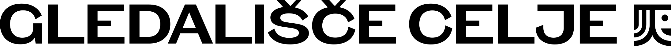 Gledališki trg 5, 3000 CeljeSpoštovani!Vse, ki bi želeli vračilo denarja za že kupljene vstopnice na vaš TRR, prosimo, da na e-poštni naslov blagajna@slg-ce.si pošljete sledeče podatke:- ime in priimek:- naslov (ulica, hišna številka, pošta in kraj):- številko transakcijskega računa:- naziv banke, pri kateri imate odprt račun:- podatek o tem, ali ste plačilo izvedli pri blagajni ali preko spletne prodaje:- naslov in datum predstave:- vrsto in številko sedeža:- število vstopnic (oziroma abonmajev, za Dneve komedije):- znesek:Za vse dodatne informacije smo vam na voljo preko e-pošte blagajna@slg-ce.si ali barbara.petrovic@slg-ce.si.